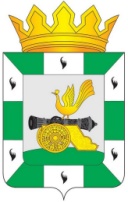 МУНИЦИПАЛЬНОЕ ОБРАЗОВАНИЕ «СМОЛЕНСКИЙ РАЙОН» СМОЛЕНСКОЙ ОБЛАСТИПУБЛИЧНЫЕ СЛУШАНИЯРЕШЕНИЕот 12 декабря 2023 года                 № 2О проекте бюджета муниципального образования «Смоленский район» Смоленской области на 2024 год и плановый период 2025  и  2026  годовРассмотрев вынесенное на публичные слушания в муниципальном образовании «Смоленский район» Смоленской области решение Смоленской районной Думы от 30 ноября 2023 года № 64 «О проекте бюджета муниципального образования «Смоленский район» Смоленской области  на 2024 год и плановый период 2025 и 2026 годов», руководствуясь статьей 13 Устава муниципального образовании «Смоленский район» Смоленской области, решением Смоленской районной Думы от 30 ноября 2023 года № 65 «О назначении публичных слушаний, установлении порядка учета предложений по решению Смоленской районной Думы «О проекте бюджета муниципального образования «Смоленский район» Смоленской области на 2024 год и плановый период 2025 и 2026 годов» и участии граждан в его обсуждении», порядком организации и проведения публичных слушаний в муниципальном образовании «Смоленский район» Смоленской области, утвержденным решением Смоленской районной Думы от 22 августа 2012 года № 103, участники публичных слушанийРЕШИЛИ:1. Рекомендовать Смоленской районной Думе утвердить (принять) проект решения о бюджете муниципального образования «Смоленский район» Смоленской области на 2024 год и плановый период 2025 и 2026 годов (решение Смоленской районной Думы от 30 ноября 2023 года № 64, опубликованное в газете «Сельская правда» от 1 декабря 2023 года № 96 (8279) с изменениями.2. Решение публичных слушаний опубликовать в газете «Сельская правда».Председательствующий публичных слушанийисполняющий полномочия председателя Смоленской районной Думы                                                                     А.В. Маслов